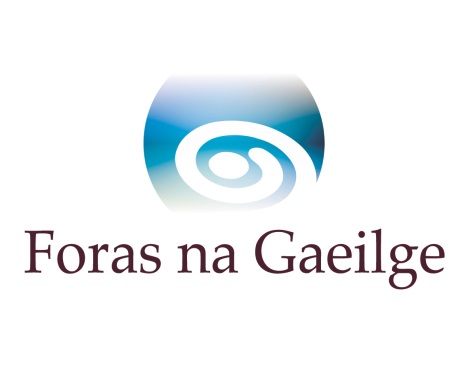 FOIRM IARRATAIS AR MHAOINIÚScéim na nOifigeach Gaeilge 2018Scéim trí blianaSpriocdháta 5 p.m. an 4 Eanáir 2018Cuir cóip chrua le síniú chuig oifig Fhoras na Gaeilge ag an tseoladh seo:Foras na GaeilgeTeach an Gheata Thiar2-4 Sráid na BanríonaBéal FeirsteBT1 6EDAPPLICATION FORM FOR FUNDINGIrish Language Officers Scheme 2018                   Three year schemeDeadline 5 p.m. 4th January 2018 Send a signed hard copy to Foras na Gaeilge at this address:Foras na GaeilgeTeach an Gheata Thiar2-4 Sráid na BanríonaBéal FeirsteBT1 6EDFOIRM IARRATAISNí mór an fhoirm seo a chomhlánú i gclóscríbhinn.Beidh oifigigh Fhoras na Gaeilge sásta aon cheist atá agat maidir leis an fhoirm iarratais a fhreagairt roimh an spriocdháta.APPLICATION FORMThis form must completed in typescript.Foras na Gaeilge’s officers will be happy to answer any question you have regarding the application form before the deadline.Seicliosta✓✓✓Checklistcóip chrua den fhoirm iarratais, comhlánaithe agus sínithe mar is cuí.miondealú ar chostais – féach ceist ar an fhoirm iarratais maidir le caiteachais. polasaí um chumhdach leanaí – cóip shínithe, fiú má cuireadh seo chuig Foras na Gaeilge cheana féin.cuntais iniúchta is deireanaí sínithe agus dátaithe ag na hoifigigh chuí nó ag an iniúchóir.deimhniú imréitigh cánach (foirm TC1 ó na Coimisinéirí Ioncaim, Baile Átha Cliath)sainordú bainc líonta mar atá ceangailte leis an fhoirm seo.plean teanga nó aon pholasaí nó straitéis atá ag an chomhairle i leith na Gaeilge más ann dóibh.cóip chrua den fhoirm iarratais, comhlánaithe agus sínithe mar is cuí.miondealú ar chostais – féach ceist ar an fhoirm iarratais maidir le caiteachais. polasaí um chumhdach leanaí – cóip shínithe, fiú má cuireadh seo chuig Foras na Gaeilge cheana féin.cuntais iniúchta is deireanaí sínithe agus dátaithe ag na hoifigigh chuí nó ag an iniúchóir.deimhniú imréitigh cánach (foirm TC1 ó na Coimisinéirí Ioncaim, Baile Átha Cliath)sainordú bainc líonta mar atá ceangailte leis an fhoirm seo.plean teanga nó aon pholasaí nó straitéis atá ag an chomhairle i leith na Gaeilge más ann dóibh.hard copy of the application form, completed and signed as appropriate.breakdown of costs – see question on application form on expenditure.child safeguarding policy – a signed copy, even if this has been previously sent to Foras na Gaeilge.most recent audited accounts signed and dated by the appropriate officers or auditor.tax clearance certificate (TC1 form from Revenue Commissioners, Dublin)completed bank mandate as attached to this form.language plan or any policy or strategy the council has for the Irish language if they exist.hard copy of the application form, completed and signed as appropriate.breakdown of costs – see question on application form on expenditure.child safeguarding policy – a signed copy, even if this has been previously sent to Foras na Gaeilge.most recent audited accounts signed and dated by the appropriate officers or auditor.tax clearance certificate (TC1 form from Revenue Commissioners, Dublin)completed bank mandate as attached to this form.language plan or any policy or strategy the council has for the Irish language if they exist.Sonraí teagmhála na comhairleContact details of councilAinm na comhairleName of councilAinm teagmhálaContact nameStádas sa chomhairlePosition in councilUimhir theagmhálaContact numberRíomhphostEmailSeoladh Address  Cód poistPost codeToghlimistéar TionóilAssembly constituency                     Uimhir chláraithe cánachTax registration numberCostas iomlán an tionscadailTotal project cost:Bliain 1Year 1Bliain 2Year 2Bliain 3:Year 3IomlánTotalMéid atá á lorg ó Fhoras na GaeilgeAmount requested from Foras na GaeilgeBliain 1 Year 1Bliain 2 Year 2Bliain 3Year 3IomlánTotalTabhair eolas ar bhonneagar phobal na Gaeilge i gceantar na comhairle mar atá faoi láthair. Mar shampla, líon na gcainteoirí Gaeilge, líon na nGaelscoileanna agus líon na n-eagraíochtaí Gaeilge atá ag feidhmiú i gceantar na comhairle. Tabhair eolas cainníochtúil nuair is féidir.Give information on the existing Irish language community infrastructure in the council area. For example, number of Irish speakers, number of Irish-medium schools and number of Irish language organistations. Give quantitative data where possible.Cén tacaíocht atá an chomhairle a chur ar fáil i láthair na huaire leis an Ghaeilge a chur chun cinn i gceantar na comhairle? What support is the council is providing currently to promote the Irish language in the council area?Cad iad na buntáistí gearrthéarmacha agus fadtéarmacha a bheadh ann don Ghaeilge sa cheantar ach oifigeach Gaeilge a bheith ag obair don Chomhairle. Tabhair eolas ar na pointí seo a leanas go léir:Tionchar ar fhorbairt phobail labhartha na Gaeilge idir fhoghlaimeoirí agus chainteoirí líofa.Tionchar ar fhorbairt bhonneagar na Gaeilge, mar shampla eagraíochtaí eile.Tionchar ar fheasacht agus ar fheiceálacht na Gaeilge sa mhórphobal. Deiseanna comhpháirtíochta nó aon chomhoibriú a thiocfadh chun cinnWhat are the short-term and long-term advantages for the Irish language in the area if an Irish language officer was working for the council. Give information on all of the following points: Impact on the development of the Irish speaking community, both learners and fluent speakers.Impact on the development of the infrastructure of the Irish language for example other organisations.Impact on awareness and visibility of Irish in the wider community.co-operation or partnership opportunities which would arise.Cad iad tosaíochtaí na comhairle maidir le cur chun cinn na Gaeilge le linn thréimhse an deontais seo? Déan tagairt d’aon pholasaí nó straitéis ábhartha agus an bealach a ndéanfadh sibh dul chun cinn a mheas.What are the council’s priorities in relation to the promotion of the Irish language during the period of this grant? Refer to any relevant policy or strategy and how you will assess progress.Cad iad na hacmhainní a chuirfeadh an chomhairle ar fáil le tacú le feidhmíocht an oifigigh Gaeilge le linn thréimhse an deontais, mar shampla buiséad le haghaidh imeachtaí, seirbhísí seachtracha aistriúcháin etc?Cad iad na hacmhainní a chuirfeadh an chomhairle ar fáil le tacú le feidhmíocht an oifigigh Gaeilge le linn thréimhse an deontais, mar shampla buiséad le haghaidh imeachtaí, seirbhísí seachtracha aistriúcháin etc?What resources would the council provide to support the function of the Irish language officer throughout the period of the grant, for example budget for events, external translation services etc?Cad é an tionchar a bheadh ag oifigeach Gaeilge ar struchtúir, próisis agus córais a úsáidtear le tacú le seirbhísí na comhairle a sholáthar trí Ghaeilge.What impact would an Irish language officer have on the structures, processes and systems used to support the provision of council services through Irish.What impact would an Irish language officer have on the structures, processes and systems used to support the provision of council services through Irish.Cén fhorbairt atá déanta ag an chomhairle go dtí seo maidir le pleanáil teanga don Ghaeilge?  Mura bhfuil tús curtha leis seo cad é mar a rachaidh an chomhairle i ngleic le pleanáil teanga i leith na Gaeilge má éiríonn leis an iarratas seo?What development has the Council carried out to date in language planning for Irish? If this has not begun, how would the Council undertake language planning for Irish if this application is successful?An bhfuil coimhlint leasa ag aon bhall foirne de chuid Fhoras na Gaeilge nó aon chomhalta boird de chuid Fhoras na Gaeilge i leith an iarratais seo?An bhfuil coimhlint leasa ag aon bhall foirne de chuid Fhoras na Gaeilge nó aon chomhalta boird de chuid Fhoras na Gaeilge i leith an iarratais seo?Does any member of staff or board member of Foras na Gaeilge have a conflict of interests regarding this application?Does any member of staff or board member of Foras na Gaeilge have a conflict of interests regarding this application?NílTáNo YesMá tá tabhair ainm an duineMá tá tabhair ainm an duineIs yes give the person’s nameIs yes give the person’s nameSonraí BaincBank DetailsAinm an bhainc Name of bankSeoladhAddressAinm an chuntaisAccount nameUimhir an chuntaisAccount numberCód sórtálaSort codeIBANIBANBICBICIs faoin deontaí atá sé a chinntiú go bhfuil na sonraí seo iomlán agus cruinn agus má dhéantar aon athrú ar na sonraí go gcuirfear in iúl d’Fhoras na Gaeilge láithreach. Ní féidir le Foras na Gaeilge aon fhreagracht a ghlacadh maidir le híocaíochtaí in easnamh nó ar strae má chuirtear sonraí míchearta ar fáil.DEARBHÚNí ghlacfar le hiarratas ar bith gan an dearbhú seo a bheith sínithe ag an teagmhálaí, agus ag finné neamhspleách (duine gairmiúil nach ball ná fostaí den chomhairle agus nach gaol é/í). Dearbhaímid go bhfuil an t-eolas atá san iarratas seo cruinn agus ceart. Tuigimid go ndícháileofar an t-iarratas má tá aon eolas míchruinn tugtha. It is the responsibility of the grantee to make certain that these details are correct and complete and if any changes are made to the details that this will be made known to Foras na Gaeilge immediatley. Foras na Gaeilge cannot take responsibility for any missed or lost payments if incorrect details have been provided.DECLARATIONNo application will be accepted without this declaration signed by the contact, and an independent witness (a professional who is not a member or employee of the council or a relative).We declare that the information in this application is accurate and correct. We understand that the application will be disqualified if any inaccurate information is given. Teagmhálaí Contact personSíniúSignatureDátaDateStádas sa chomhairle Status in councilFinné neamhspleách Independent witnessGairm ProfessionUimhir ghutháin Phone numberSíniú SignatureDáta DateSonraí teagmhála Fhoras na Gaeilge don scéim seo:Scéim na nOifigeach GaeilgeForas na GaeilgeTeach an Gheata Thiar2-4 Sráid na BanríonaBÉAL FEIRSTEBT1 6ED028 90890970eolas@forasnagaeilge.iewww.gaeilge.iewww.facebook.com/forasnagaeilgewww.twitter.com/forasnagaeilge Foras na Gaeilge contact details for this scheme:Scéim na nOifigeach GaeilgeForas na GaeilgeTeach an Gheata Thiar2-4 Sráid na BanríonaBÉAL FEIRSTEBT1 6ED028 90890970eolas@forasnagaeilge.iewww.gaeilge.iewww.facebook.com/forasnagaeilgewww.twitter.com/forasnagaeilge 